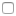 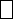 Dear Parents,Fáilte romhaibh go léir ar ais ar scoil! We hope you all enjoyed the Christmas holidays and are looking forward to another busy school year ahead. The Homework Club will commence on Monday the 12th of January. It will run every Monday and Tuesday for the second term up to and including the 23rd and 24th of March.  The cost for the full term of Homework Club will be €60 for two days per week. The cost of attending Homework Club for one day a week will be €30. Please send the correct fee in an envelope with your child’s name and details for the attention of Mr. Horan.  Payment can be made in two installments;1st payment:   Jan 12- Feb 10 (5 weeks)     2 days= €30    1 day= €152nd payment: Feb 16- Mar 24 (5 weeks)   2 days= €30    1 day= €15(Excluding Monday 16th and Tuesday 17th of March- School Holidays)If you have any questions or queries regarding the Homework Club please don’t hesitate to contact Mr. Horan.The Diocesan Advisor for Religious Instruction, Fr Seán Corkery will visit the school next Wednesday 15 January. He will speak to the children and teachers in all of the classes.Food Dudes, the healthy eating programme continues in each class this term. Children are encouraged to bring one portion of fruit and one portion of vegetable in their lunchboxes every day.Thanking you for your continued support, Yours sincerely,Sharon O’Driscoll(Principal)